Р А С П О Р Я Ж Е Н И Еот  02.09.2015   № 2390-рг. МайкопО признании утратившим силу распоряжения Администрации муниципального образования «Город Майкоп» от 30.04.2015г.                    № 1211-р «О проведении аукциона на право заключения договора аренды недвижимого имущества на нежилое  помещение, расположенное по адресу: Россия, Республика Адыгея (Адыгея), г. Майкоп, ул. Пионерская, д. 374, корпус № А, общей площадью 84,9 кв.м.»В связи с необходимостью использования для муниципальных нужд помещения по адресу: Россия, Республика Адыгея (Адыгея), г. Майкоп, ул.Пионерская, д. 374, корпус №А, общей площадью 84,9 кв.м.», на основании п. 107 Приказа Федеральной антимонопольной службы от 10.02.2010 № 67 «О порядке проведения конкурсов или аукционов на право заключения договоров аренды, договоров безвозмездного пользования, договоров доверительного управления имуществом, иных договоров, предусматривающих переход прав в отношении государственного или муниципального имущества, и перечне видов имущества, в отношении которого заключение указанных договоров может осуществляться путем проведения торгов в форме конкурса»:Признать утратившим силу распоряжение Администрации муниципального образования «Город Майкоп» от 30.04.2015г. №1211-р   «О проведении аукциона    на право заключения договора аренды недвижимого имущества на нежилое  помещение, расположенное по адресу: Россия, Республика  Адыгея (Адыгея), г. Майкоп, ул.Пионерская, д. 374, корпус №А,  общей площадью 84,9 кв.м.»Комитету по управлению имуществом муниципального образования «Город Майкоп» и Управлению в сфере закупок Администрации муниципального образования «Город Майкоп» осуществить мероприятия, связанные с отказом от проведения аукциона на право заключения договора аренды объекта недвижимости, указанного в п.1 настоящего распоряжения.Настоящее распоряжение вступает в силу со дня его подписания.Глава муниципального образования«Город Майкоп»                                                                            А.В. Наролин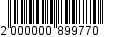 Администрация муниципального 
образования «Город Майкоп»Республики Адыгея 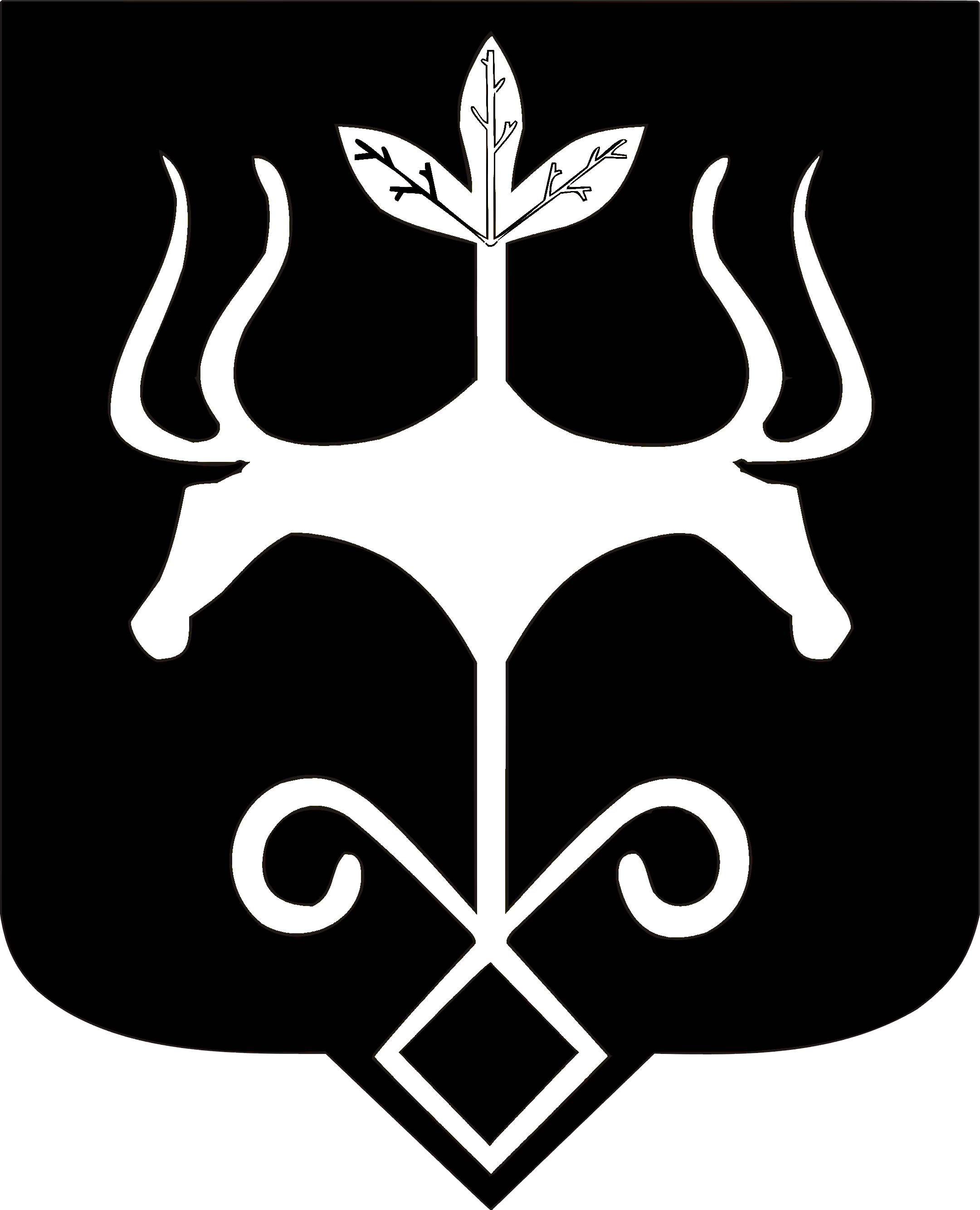 Адыгэ Республикэммуниципальнэ образованиеу 
«Къалэу Мыекъуапэ» и Администрацие